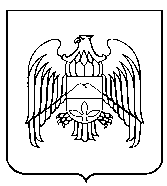 КЪЭБЭРДЕЙ-БАЛЪКЪЭР РЕСПУБЛИКЭМ ЕГЪЭДЖЭНЫГЪЭМКIЭ, ЩIЭНЫГЪЭМКIЭ,  ЩIАЛЭГЪУАЛЭ IУЭХУХЭМКIЭ И МИНИСТЕРСТВЭКЪАБАРТЫ-МАЛКЪАР РЕСПУБЛИКАНЫ БИЛИМ БЕРИУ, ИЛМУ ЭМ ЖАШ ТЁЛЮНЮ ИШЛЕРИ ЖАНЫ БЛА МИНИСТЕРСТВОСУМИНИСТЕРСТВО ОБРАЗОВАНИЯ, НАУКИ И ПО ДЕЛАМ МОЛОДЕЖИ КАБАРДИНО-БАЛКАРСКОЙ РЕСПУБЛИКИП Р И К А З« 07» 09 .			 					№_981г. Нальчик  О внесении изменений в приказ от 8 сентября 2015 года №820 Министерства образования, науки и по делам молодежи КБР «Об утверждении перечня критериев, показателей оценки профессиональной деятельности педагогических работников и положения о проведении всестороннего анализа профессиональной деятельности педагогических работников, аттестуемых в целях установления квалификационной категорииВ соответствии с Федеральным законом от 29 декабря 2012 года №273- ФЗ «Об образовании в Российской Федерации», приказом Министерства образования и науки РФ от 7 апреля 2014г. №276 «Об утверждении Порядка проведения аттестации педагогических работников организаций, осуществляющих образовательную деятельность» и  организованного проведения  аттестации педагогических работников в целях установления квалификационной категорииПРИКАЗЫВАЮ:1. Внести в указанный приказ следующие изменения: в пункте 2.1. слова «20 сентября 2015 года» заменить словами «до конца сентября текущего года»;в пункте 2.4. положения о проведении всестороннего анализа профессиональной деятельности педагогических работников, аттестуемых в целях установления квалификационной категории, (далее-Положение) слова «ИПК и ПРО КБГУ» заменить словами «ИПК и ПП КБГУ»;в пункте 3.3. Положения в абзаце втором слова «а также на основе перечня критериев, показателей» заменить словами «на основе которых разработан перечень критериев и показателей», абзац четвертый считать утратившим силу, в абзаце пятом слова «на I квалификационную» заменить словами «на I и высшую квалификационную»;в пункте 3.4. Положения абзац второй считать утратившим силу;в пункте 3.7. Положения в абзаце первом исключить слова «и посещений открытых уроков и внеклассных мероприятий;в пункте 3.8. Положения в абзаце двенадцатом исключить слова «анализ посещенного мероприятия  (на высшую квалификационную категорию)».2. Сектору по аттестации педагогических кадров и руководителей образовательных учреждений  (Р.М. Алокова) довести настоящий приказ до заинтересованных министерств и ведомств, разместить на официальном сайте Министерства.3. Контроль за исполнением настоящего приказа оставляю за собой.Заместитель Председателя Правительства КБР-министр образования, науки и по делам молодежи КБР                                             		          Н. ЕмузоваЛист согласования к приказу от ____________________ № ____________Заместитель министра образования, науки и по делам молодежи КБР                     _____________С.М. ИнжижоковЗав. сектором аттестации педагогических кадров и и руководителей образовательных учрежденийМинобрнауки КБР                                                  ______________ Р.М. АлоковаЗав. сектором правового обеспечения Минобрнауки КБР                                                 _______________ М.К. Кубаев